В ночь с 27 ноября на 28 ноября 2023 года в деревне Малая Матренка Добринского района произошел пожар. Сгорел автомобиль с человеком. Личность погибшего устанавливается.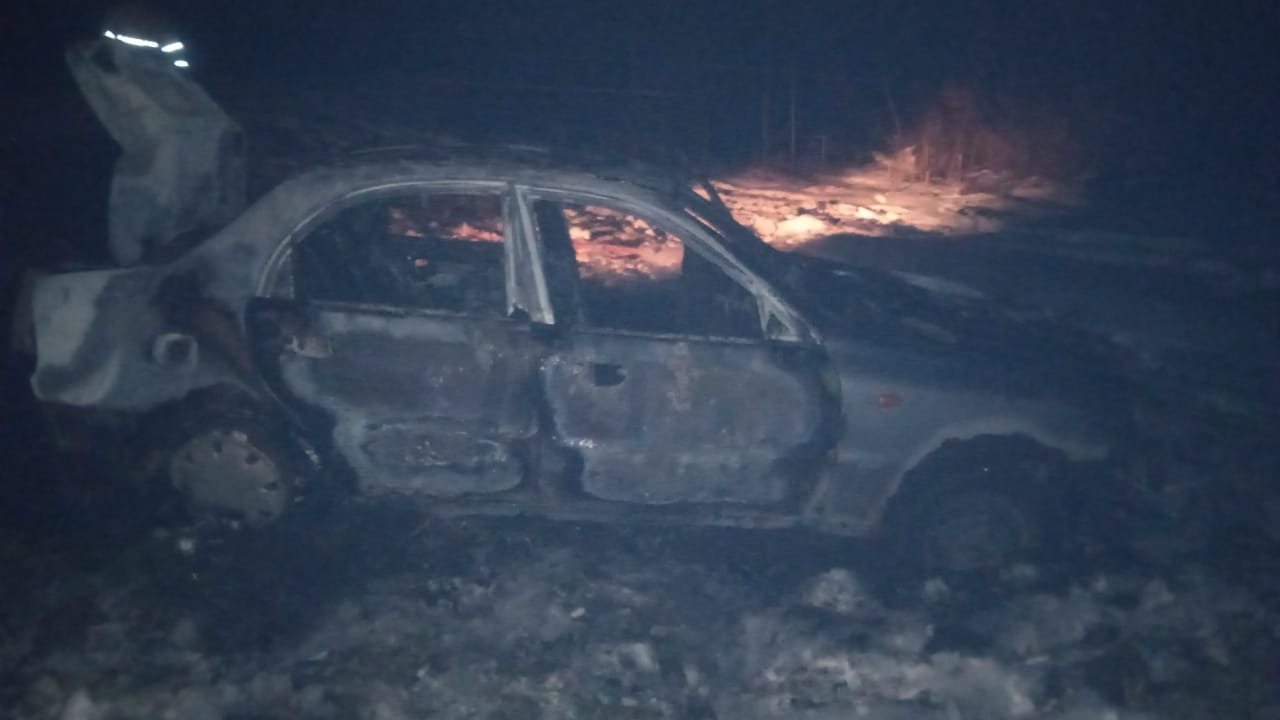 